Who started the fire? 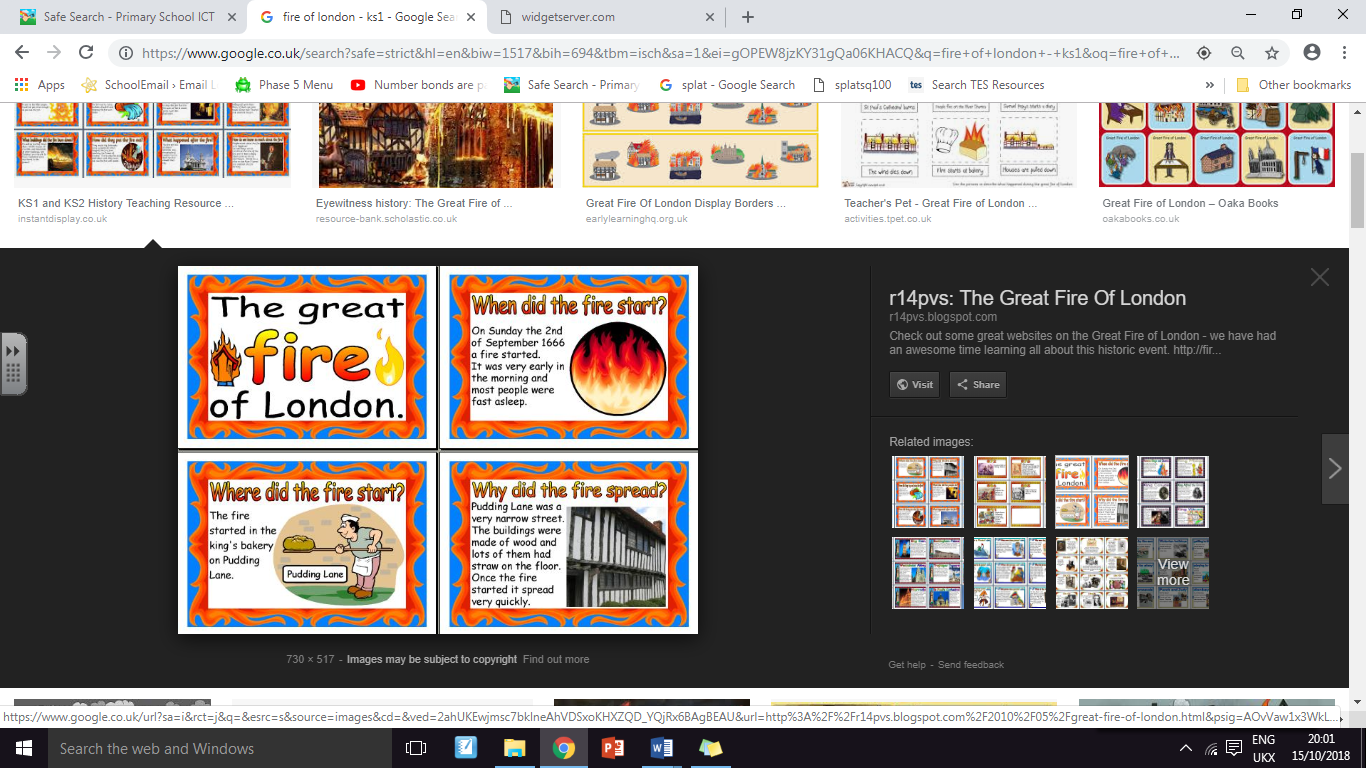 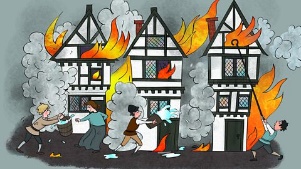 Homework MenuBronze certificate - 11 points        Silver certificate   - 18 points          Gold Certificate - 25 pointsDesign a poster to promote fire safety.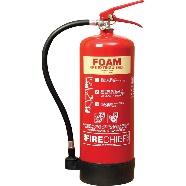 (2 points) Write a list of instructions on how to bake bread. (2 points) 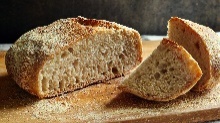 Make an apron for a baker. What materials will you use? (3 points)Design and draw your own hot cross bun. What will you have on the top? A cherry or raisins? 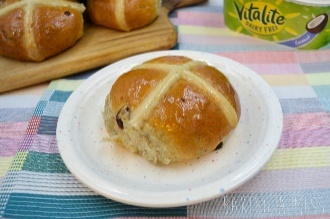 (3 points) Write some sentences warning people of the dangers of fire. 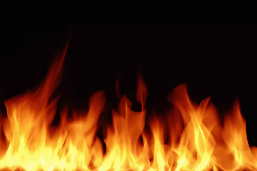 (3 pointsLocate the River Thames on a map. Write down facts and information about the River Thames. (4 points) 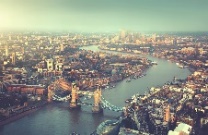 Draw a portrait of our Queen and King Charles II. Write down any interesting facts about these two monarchs. (3 points)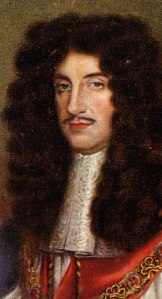 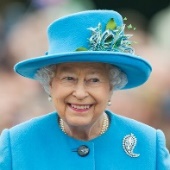 Draw a shop sign for the bakery on Pudding Lane.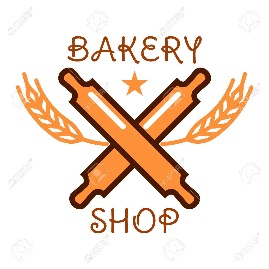 (2 points)Make a sketch of a Tudor building.(2 points).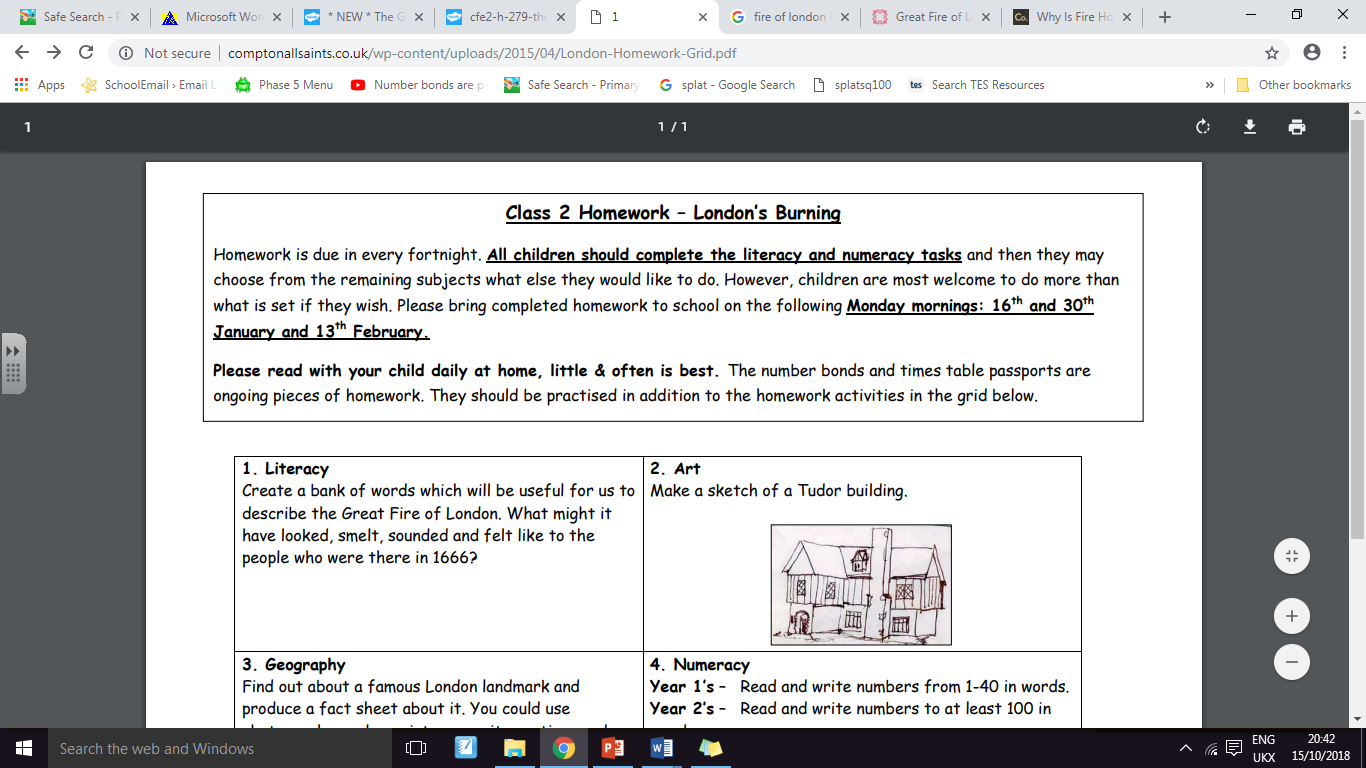 Make a shoebox model of the Great Fire of London. 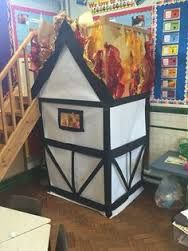 (4 points)Practise using the method of partitioning 2-digit numbers in different ways.           (3 points) E.g. 41 + 5  = 46      31 + 15 = 46      21 + 25 = 46      11 +  35 = 46       1 +  45 = 46Have fun completing these activities. Each week please try to select and complete one activity from the grid. All homework to be handed in by Monday 14th February 2022